ΓΕΝΙΚΗ ΑΙΤΗΣΗ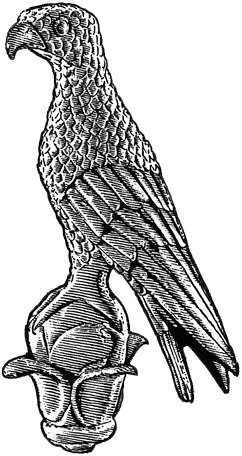 Επώνυμο: …………………………................Όνομα: …………………………….................Πατρώνυμο: ….…………………………….....Κιν. τηλέφωνο: …………………................e-mail: ……………………………………………...Προςτη Γραμματεία του Τμήματος Μηχανικών Η/Υ & Πληροφορικήςτου Πανεπιστημίου Ιωαννίνων Παρακαλώ για την μετεγγραφή μου σύμφωνα με την παρακάτω κατηγορία:i.  (μοριοδοτούμενα κριτήρια)ii.(κατηγορία αδελφών προπτυχιακών φοιτητών) να κάνετε δεκτή την αίτησή μου για τον απαιτούμενο έλεγχο των κάτωθι δικαιολογητικών. 
Επισυνάπτονται: ………………………………………………………………………..………………………………………………………………………..……………………………………………………………………………………………………………………………………………………………………………………………………………………………………………………………………………………………………………………………………………………………………………………………………………………………………………………………………………………………………………………………………………………………………………………………………………………           Ιωάννινα, ……./……/2021                  Ο/Η Αιτών/ούσα   (ονοματεπώνυμο & υπογραφή)